2016 год ВСЕРОССИЙСКАЯ ОЛИМПИАДА ШКОЛЬНИКОВ ПО МИРОВОЙ ХУДОЖЕСТВЕННОЙ КУЛЬТУРЕШКОЛЬНЫЙ ЭТАП9 классЗадания. Время выполнения 240 минут.Задание 1. Тест.1. К какому виду искусства относится дизайн:а) пространственные;б) пространственно-временные; в) временные.2.Кто написал один из лучших балетов на сюжет  Шекспира «Ромео и Джульетта»:а) П.И. Чайковский;б) С.С. Прокофьев;в) Д.Д. Шостакович.3.Какую статую арабы называют Абу, лХол, что в переводе означает: «отец ужаса»:а) О. Роден.  Граждане Кале;б) Большой Сфинкс в Гизе. Египет;в) Мирон. Дискобол.4.Работы, какого северного художника были представлены на Царскосельской юбилейной выставке 1911, посвященной 200-летию Царского Села:а) ТыкоВылко (русское имя И.К. Вылка);б) А.А. Борисов;в) С.Г. Писахов.5.Какой художник  стоял во главе «Товарищества передвижных художественных выставок»:а) В.Г. Перов;б) И.Н. Крамской;в) И.И. Шишкин.6.И.С. Бах, К. Монтеверди, Ф.Б Растрелли, Л. Бернини  являются представителями эпохи:а) барокко;б) романтизма;в) классицизма.7.Какой жанр живописи в европейском искусстве сформировался в качестве самостоятельного жанра только в XVII веке:а) портрет;б) пейзаж;в) натюрморт.8. Кого называли певцом русского леса:а) Н.А. Ярошенко;б) В.М. Васнецова;в) И.И. Шишкина.9.В переводе с греческого языка это слово означает: «храм муз»    а) театр;б) консерватория;в) музей.10. Лирическое стихотворение из 14 строк (обычно два четверостишия и два трехстишия)-это:а)  сонет;б) хокку; в) танка.Задание 2.Выберите и впишите авторов одноименных произведений, заполните таблицу:Ж.Бизе,  И.-В. Гете, Р. Джованьоли, П. Мериме, В.А.Моцарт, М.П. Мусоргский, М.И. Глинка,А.Н.Островский,  С.С. Прокофьев,  А.С. Пушкин, Н.А. Римский-Корсаков, Л.Н.Толстой, А.И.Хачатурян, П.И. Чайковский, У.Шекспир, Ф.Шопен, Ф.Шуберт, Р.Щедрин.Задание 3. Закончите высказывание. Выберите и  впишите нужный ответ.В отличие от театра, кино способно совмещать разновременные и разно пространственные события в кадре благодаря приему ________________________________________а) монтажа;               б) мизансценирования;      в) сквозного развития действия.Рельеф, выступающий из плоскости стены более чем наполовину, носит название ____________________________________________________________________________а) живописный,        б) горельеф,                       в) барельефПервый теоретический трактат по архитектуре создал _______________________________а) Калликрат,            б) Аполлодор,                    в) ВитрувийОбщая цветовая гамма живописного произведения называется________________________а) колорит,                б) светотень,                      в) сфуматоТехника создания скульптур из бронзы, гипса или стекла называется___________________а) лепка,                      б) литье,                              в) ваяниеКрупное, обычно многочастное музыкальное произведение для певцов-солистов, хора и оркестра называется ___________________________________________________________а) симфония,               б) интерлюдия,                   в) ораторияМузыкальным и художественным критиком, вдохновлявшим «Могучую кучку» и «передвижников» был __________________________________________________________а)  Б.М. Кустодиев,               б)  С.П. Дягилев,                        в)  В.В. Стасов8. Основателем художественной галереи в Москве был меценат_______________________а) П.П. Рябушинский,           б) С.Т. Морозов,                        в) П.М. Третьяков 9. Произведение декоративного искусства изобразительного или орнаментального характера из цветного стекла, рассчитанное на сквозное освещение и предназначенное для заполнения проёма ______________________________________________а) коллаж,                    б) витраж,                          в) винтажЗадание 4. Впишите буквы вместо пропусков. Дайте определение искусствоведческим терминам.1. __мф_театр– ____________________________________________________________________________________________________________________________________________2.П_трогл_ф – _____________________________________________________________________________________________________________________________________3.К_р_атиды – _____________________________________________________________________________________________________________________________________4.Г_рм_н_я – ______________________________________________________________________________________________________________________________________5.П_ст_ль – 	_____________________________________________________________________________________________________________________________________Задание 5.Перед Вами 5 иллюстраций с изображениями театров.Заполните таблицу, используя справочные данные.  Ссоотнесите название театра с местом его нахождения(страна) и датой постройки. Если сможете, укажите город, где находится театр (дополнительная информация)Справочные данные: Сиднейский оперный театр, 1783 г., Австралия, 1778 г., Большой театр, Россия, 1959-1973г.г., Италия, Мариинский театр, 1825 г., США, 1891 г, Ла Скала,  Карнеги-холл.ТаблицаЗадание 6.Определите памятник культуры по фрагменту. Назовите автора произведения и его название. Охарактеризуйте место фрагмента в композиции. Опишите, что изображено на картине. Используйте не менее 5 искусствоведческих термина. Задание 7.Что или кто является лишним в ряду. Лишнее слово  впишите в таблицу и кратко объясните свой выбор. Дополните ряд своим примером.Э. Мане, Э. Дега, В. Кандинский, О. Ренуар2. «Весна. Большая вода», «Бурлаки на Волге», «Над вечным покоем», «Владимирка»
3. М.П. Мусоргский, Ц. Кюи, Н.А. Римский-Корсаков, М.А. Балакирев, В.В. Стасов
4. В.Л. Боровиковский, Ф.И. Шубин, И.П. Мартос, М.М. Антокольский.Задание 8.Перед Вами самые известные памятники нашего города. Выберите те изображения, которые посвящены событиям Великой Отечественной войны, назовите эти памятники. Какой из памятников отображает события 75-летней давности и посвящен приходу первого союзного конвоя в порт города Архангельск. Кто является  автором этого культурного объекта. Опишите его, используя не менее 5 искусствоведческих терминов. Напишите вступительную речь, которую Вы сказали бы на открытии этого памятника.__________________________________________________________________________________________________________________________________________________________________________________________________________________________________________________________________________________________________________________________________________________________________________________________________________________________________________________________________________________________________________________________________________________________________________________________________________________________________________________________________________________________________________________________________________________________________________________________________________________________________________________________________________________________________________________________________________________________________________________________________________________________________________________________________________________________________________________________________________________________________________________________________________________________________________________________________________НазваниеПоэт,  писательКомпозитор«Кармен»«Ромео и Джульетта»«Лесной царь» «Золотой петушок»«Евгений Онегин»«Война и мир»«Снегурочка»«Руслан и Людмила»«Борис Годунов»«Спартак»1. 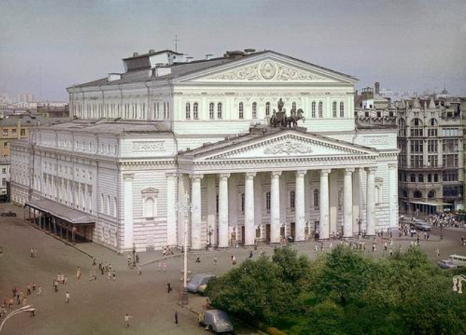 2. 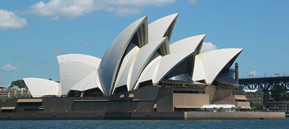 2. 3. 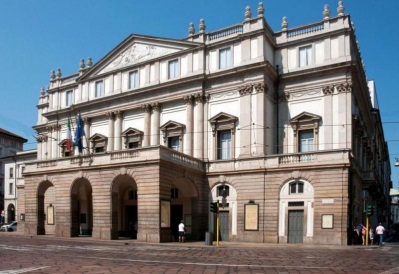 4. 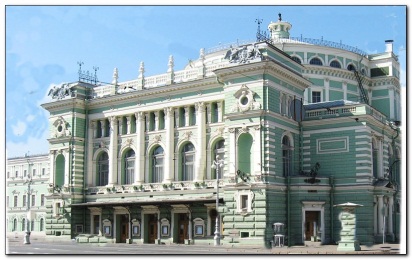 4. 5. 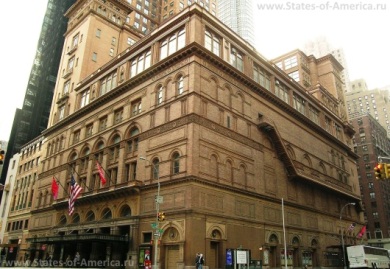 5. №НазваниеДата постройкиМестонахождениеМестонахождение№НазваниеДата постройкистранагород (дополнительная информация)12345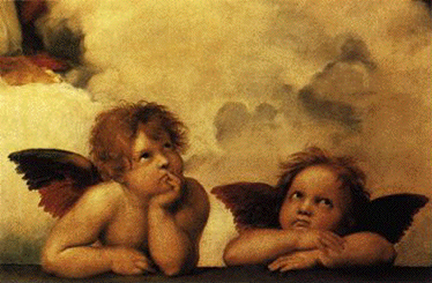 __________________________________________________________________________________________________________________________________________________________________________________________________________________________________________________________________________________________________________________________________________________________________________________________________________________________________________________________________________________________________________________________________________________________________________________________________________________________________________________________________________________________________________________________________________________________________________________________________________________________________________________________________________________________________________________________________________________________________________________________________________________________________________________________________________________________________________________________________________________________________________________________________________________________________________________________________________________________________________________________________________________________________________________________________________________________________№ рядаЛишнее словоКраткое обоснование выбораСвой пример1.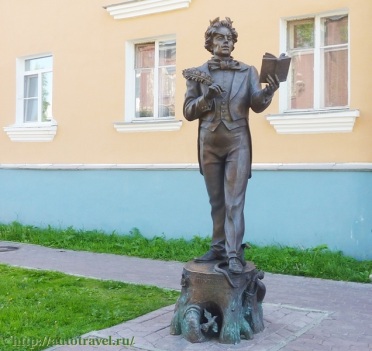 2.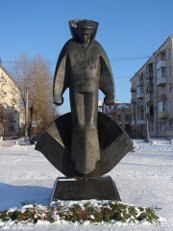 3.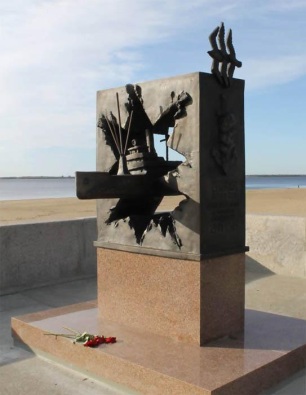 4.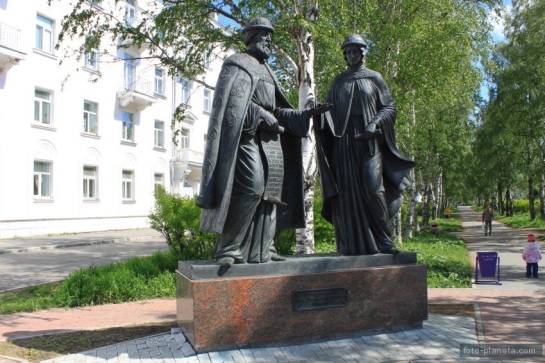 5.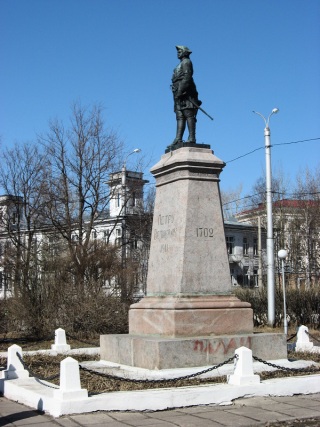 6.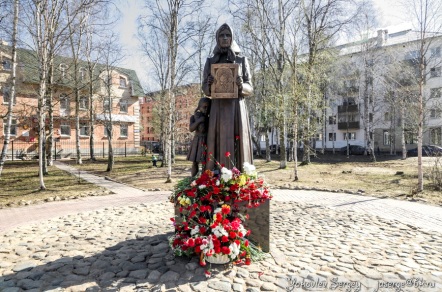 7.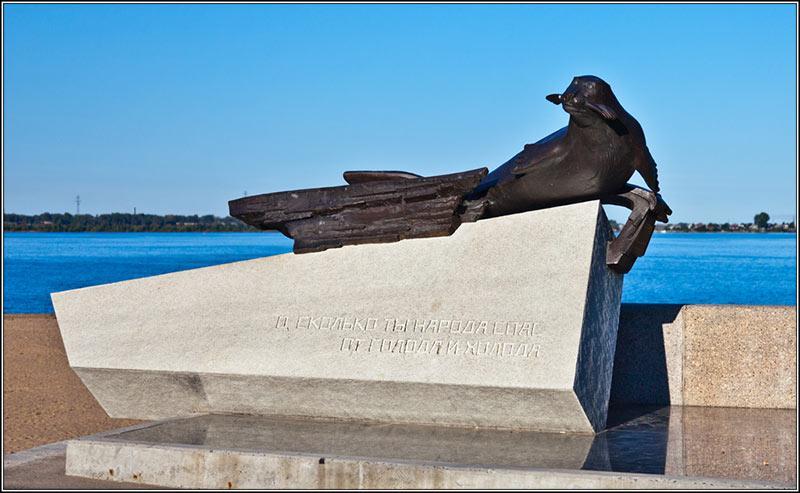 8.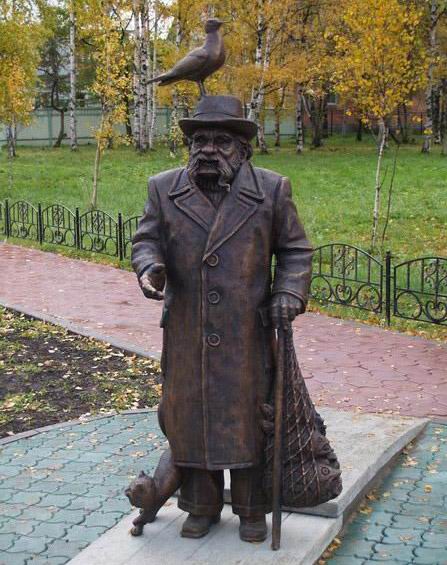 9.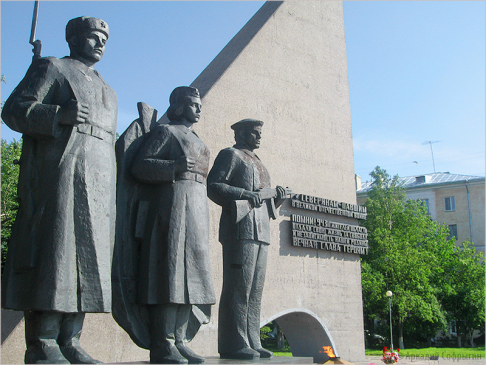 